Information privacy - To help us manage the impact of the pandemic we need to collect information from visitors about their details and risk factors so we can take necessary precautions. We will only collect, use or disclose information to prevent or manage COVID-19. We may share information within LWB or with medical authorities and will ensure it is kept secure and destroyed when no longer needed. Information that identifies a person who has, or may have, contracted COVID-19 will only be disclosed on a ‘need-to-know’ basis. While we may notify clients, employees or contractors if they have come into contact with someone who may have contracted the virus, we might not reveal the name of the person, or only provide this information to a limited group of people who need to know this information to take extra precautions LWB will protect your personal information from use or disclosure, (unless a request is made by an Authorised Officer). To protect your privacy, LWB will destroy your personal information 28 days after your visit. For advice or support, call (02) 4033 4500. Sign in Register Life Without Barriers is only accepting essential visitors at this time. All staff and visitors must have their personal details recorded before entering this property. By completing this register, you are declaring that you:are well, and do not have any COVID-19 symptoms e.g. runny nose, cough, headache, loss of taste or smellhave not, in the last 14 days, been in contact with a confirmed case (except in the course of your employment while wearing appropriate PPE)are not currently required to isolate or quarantine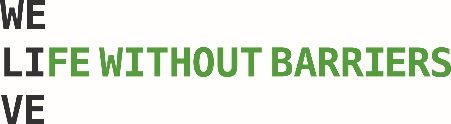 LocationDateNameMobile numberEmailReason for visit / Contact personTime inTime out